Anfallsspel - skapa målchans och avslut - utmana, finta och dribbla 2Typ av innehåll:Anfallsspel - skapa målchans och avsluta - Utmana, finta och dribblaRekommenderade från åldersgrupp:6 - 8Organisation - Anvisning:Organisation: Yta: 12 x 12 m 
4 spelare/ 2 bollar Anvisningar: Spelare A passar bollen till spelare B och agerar sedan passiv försvarare. B utmanar och passerar A med en ex. tvåfots dribbling. Spelarna byter position och vilar. Nu startar C och D och så vidare.Inlärningsmoment:Komma förbi motståndare med bollen under kontroll.Instruktionspunkter:Hur: Var bör du ha bollen när du ska utmana, finta och dribbla? Foten jag driver med ska vara så nära bollen som möjligt! 
Var ska du ha blicken när du tar dig förbi motståndaren? Jag tittar på bollen vid dribblingen men lyfter blicken när jag passerat motståndaren! 
Hur kan du skydda bollen? Jag använder foten som är längst bort ifrån motståndaren! Då har jag min kropp mellan bollen och motståndaren!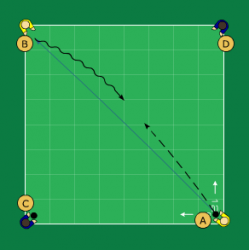 